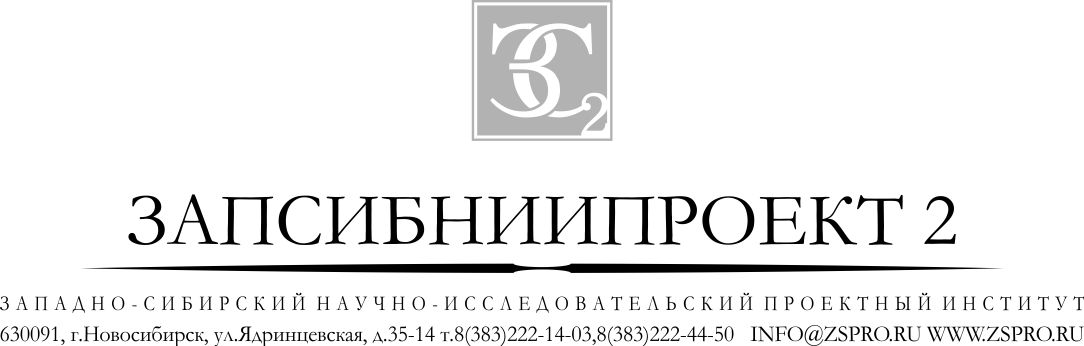 ГЕНЕРАЛЬНЫЙ ПЛАНЧЕРНОЯРСКОГО СЕЛЬСКОГО ПОСЕЛЕНИЯ(Тегульдетский район Новосибирская область)Том IПОЛОЖЕНИЯ О ТЕРРИТОРИАЛЬНОМ ПЛАНИРОВАНИИ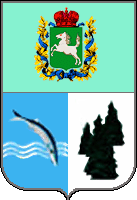 Новосибирск – 2013 гГЕНЕРАЛЬНЫЙ ПЛАНЧЕРНОЯРСКОГО СЕЛЬСКОГО ПОСЕЛЕНИЯ(Тегульдетский район Томская область)Том IПОЛОЖЕНИЯ О ТЕРРИТОРИАЛЬНОМ ПЛАНИРОВАНИИГенеральный директор                                                               А.П. ДолнаковНачальник проектного отдела                                                Н.А. Щетникова Новосибирск – 2013 гАвторский коллективГенеральный директор                                                                А. П. ДолнаковНачальник отдела территориального планирования и градостроительного проектирования                                                                      Н.А. ЩетниковаАрхитектор                                                                                             А.В. ЦысГрадостроитель проекта                                                             А. А. ШабуроваГлавный инженер                                                                        Ю. С. КузнецовАвторский коллектив выражает глубокую признательность Главе Черноярского сельсовета Анатолию Ивановичу Попову за помощь и поддержку исполнителей настоящей работы на всех этапах разработки генерального плана.ОГЛАВЛЕНИЕСОСТАВ ПРОЕКТНЫХ МАТЕРИАЛОВВВЕДЕНИЕПроект генерального плана Черноярского сельского поселения Тегульдетского района Томской области разработан по заказу администрации Черноярского сельского поселения по муниципальному контракту № 1 - АЧП от 11 февраля 2013 г. в соответствии с Техническим заданием на проектирование, утвержденного главой Черноярского сельсовета.Необходимость разработки проекта генерального плана Черноярского сельсовета Тегульдетского района Томской области вызвана изменениями действующего законодательства, изменениями в демографической и экономической ситуации.Генеральный план выполнен в соответствии со следующими нормативными правовыми актами:Градостроительный кодекс Российской Федерации;Земельный кодекс Российской Федерации;Водный кодекс Российской Федерации;Лесной кодекс Российской Федерации;Федеральный закон от 14.03.1995 № 33-ФЗ «Об особо охраняемых природных территориях»;Федеральный закон от 25.06.2002 № 73-ФЗ «Об объектах культурного наследия (памятниках истории и культуры) народов Российской Федерации»;Приказ Минрегиона РФ от 26.03.2011 № Об утверждении Методических рекомендаций по разработке проектов генеральных планов поселений и городских округов"Свод правил СП 42.13330.2011 "СНиП 2.07.01-89* «Градостроительство. Планировка и застройка городских и сельских поселений»";СанПиН 2.2.1/2.1.1.1200-03 «Санитарно-защитные зоны и санитарная классификация предприятий, сооружений и иных объектов»;Закон Новосибирской области от 25.12.2006 № 79-ОЗ «Об объектах культурного наследия (памятниках истории и культуры) народов Российской Федерации, расположенных на территории Новосибирской области»;Проектные решения разработаны с учетом исходных данных по населению, трудовым ресурсам, производственным предприятиям, жилому фонду и системе культурно-бытового обслуживания Черноярского сельсовета, по инженерному обеспечению застройки, транспортному обслуживанию и благоустройству, которые были представлены администрацией Черноярского сельсовета.Графические материалы проекта разрабатывались с использованием топографических основ М 1:25000 (дата создания 1984 г, ВИСХАГИ, обновления не проводилось) предоставленной Управлением Федеральной службы государственной регистрации, кадастра и картографии по Новосибирской области (Управление Росреестра Новосибирской области)Проектные решения рассчитаны на два периода реализации: расчетный срок – 2032 , в том числе первая очередь строительства – 2022г.Положение о территориальном планировании включает в себя:- сведения о видах, назначении и наименованиях планируемых для размещения на территории Черноярского сельского поселения объектов местного значения, их основные характеристики, их местоположение, характеристики зон с особыми условиями использования;- параметры функциональных зон, сведения о планируемых для размещения в них объектах федерального значения, объектах регионального значения, объектах местного значения.Реализация Положений о территориальном планировании генерального плана Черноярского сельского поселения, в соответствии с Градостроительным кодексом РФ, будет осуществляться путем выполнения мероприятий, предусматриваемых программами, которые разрабатываются и утверждаются местной администрацией Черноярского сельского поселения счет средств местного бюджета или инвестиционными программами организаций коммунального комплекса.  Кроме того, реализация положений генерального плана будет осуществляться при разработке и утверждении генеральных планов, а также документации по планировке территорий и проектов межевания территорий населенных пунктов в составе сельсовета.1. Планируемое функциональное зонирование территории1.1 Функциональные зоныФункциональное зонирование территорииНа территории муниципального образования (вне границ населённых пунктов) проектом выделены следующие функциональные зоны: Зона градостроительного использования;Зона акваторий;Зона природных территорий;Зона производственного и коммунально-складского назначения;Зона объектов специального назначения;Зона транспортных коридоров;Зона сельскохозяйственного назначения(лесопосадки).Баланс территории по функциональному зонированиюТаблица№ 1В границах населенных пунктов, входящих в состав поселения, установлены следующие функциональные зоны:жилой индивидуальной застройки;жилой застройки на перспективу;общественно-делового назначения;инженерной инфраструктуры;транспортной инфраструктуры;производственного и коммунально-складского назначения;отдыха общего пользования;спортивного назначения;специального назначения;природных территорий;транспортных коридоров.Баланс территории по функциональному зонированиюТаблица №2Архитектурно-пространственные решенияАрхитектурно -пространственное решение территории Черноярского сельского поселения принято с учётом инженерно-геологических и экологических ограничений, а также специфики уклада жизни населения, основных видов хозяйственной деятельности. В результате анализа современного состояния территории поселения, социально-демографических условий, производственного и транспортного потенциала, выявлены следующие факторы, которые учитывались в данной работе: природные структурные элементы, ограничивающие территорию застройки: водоёмы, лесные массивы; существующие транспортные связи; сложившаяся планировочная структура населённых пунктов.п. Черный ЯрОсновными решениями генерального плана п. Черный Яр предусмотрено упорядочение сложившейся планировочной структуры поселка, а также определение территорий для размещения перспективной застройки на расчётный срок. Планировочная структура обусловлена расположением п.Черный Яр с северной стороны около озера и р.Чулым. Основными композиционными осями являются ул.Южная, ул.Лесная, ул.Школьная, ул.Ленинская, ул.Комсомольская, ул.Больничная, ул.Таежная, ул.Зырянская и ул.Деповская. Композиционный каркас дополняют ул. Набережная, ул.Железнодорожная, ул.Студенческая. Вдоль основных композиционных осей группируются кварталы жилой застройки. Общественный центр расположен на пересечении ул. Ленинской с второстепенными улицами.Жилая зона населенного пункта состоит из жилых кварталов индивидуальной застройки, обусловленной сложившейся сеткой улиц. В кварталах со сложившейся жилой застройкой проектными решениями предусмотрена регенерация, уплотнение и упорядочение существующей жилой застройки, а также на востоке села предлагается размещение новой жилой зоны.Проектом генерального плана предлагается на востоке населённого пункта возле производственных территорий организовать общественно-деловую зону с размещением объектов административно-бытового назначения. У территории часовни предусмотрена зона отдыха общего пользования, также зону отдыха предлагается разместить возле стадиона. На востоке поселка предусмотрены зоны производственного назначения под размещение складов и производственных территорий по переработке древесины. Вдоль улицы Южной предлагается разместить дополнительную стоянку автомобильного транспорта. п. ОрловкаОсновными решениями генерального плана п. Орловка предусмотрено упорядочение сложившейся планировочной структуры поселка. А также по главной улице предусмотрена организация общественно-деловой зоны под размещение объекта торгового назначения. 1.2 Зоны с особыми условиями использования территорииНаличие тех или иных зон с особыми условиями использования определяет систему градостроительных ограничений территории, от которых во многом зависят планировочная структура, условия развития селитебных территорий или промышленных зон. Зоны с особыми условиями использования на территории Черноярского сельского поселения представлены:санитарно-защитными зонами (СЗЗ) предприятий, сооружений и иных объектов; водоохранными зонами;зонами охраны источников водоснабжения;санитарно-защитные и охранные зоны объектов транспортной и инженерной инфраструктуры.В результате проектных решений объекты, являющиеся источниками загрязнения окружающей среды, предусматривается размещать от жилой застройки на расстоянии, обеспечивающем нормативный размер СЗЗ.Санитарно-защитные зоны объектов Черноярского сельского поселенияТаблица №3В соответствии с п. 2.1. СанПиН 2.2.1/2.1.1.1200-03 «Санитарно-защитные зоны и санитарная классификация предприятий, сооружений и иных объектов» для объектов, являющихся источником воздействия на среду обитания, разрабатывается проект обоснования размера санитарно-защитной зоны.На территории Черноярского сельского поселения в 150 м к юго-западу от границы п. Черный Яр расположен скотомогильник с санитарно-защитной зоной 1000 м, который проектом генерального плана предлагается законсервировать. Согласно "САНПИН 2.2.1/2.1.1.1200-03" п.2.10 размер санитарно-защитной зоны для предприятий I и II класса опасности может быть изменён Главным государственным санитарным врачом Российской Федерации или его заместителями . Проектом генерального плана предлагается размещение нового скотомогильника, расположенного в 1000 м на запад от границы п. Черный Яр.Рядом с новым скотомогильником рекомендуется размещение нового полигона ТБО.Водоохранные зоны водных объектовПомимо санитарно-защитных зон, градостроительные ограничения на использование территории накладывает наличие водоохранных зон и прибрежных защитных полос.Ширина водоохранных зон и  прибрежных защитных полос рек и озер установлена в размере 200 и 50 м. Соблюдение специального режима на территории водоохранных зон является составной частью комплекса природоохранных мер по улучшению гидрологического, гидрохимического, гидробиологического, санитарного и экологического состояния водных объектов и благоустройству их прибрежных территорийЗоны санитарной охраны источников водоснабженияНа проектируемых водопроводных системах хозяйственно-питьевого назначения предусматриваются зоны санитарной охраны (ЗСО) в целях обеспечения их санитарно-эпидемиологической надежности. Зона источника водоснабжения в месте забора воды должна состоять из трех поясов: первого – строгого режима, второго и третьего – режимов ограничения:Граница первого пояса ЗСО водопроводных сооружений принимается на расстоянии от стен запасных и регулирующих емкостей, фильтров и контактных осветлителей не менее 30 м.  Граница второго пояса ЗСО определяется гидродинамическими расчетами;Граница третьего пояса ЗСО, предназначенного для защиты водоносного пласта от химических загрязнений, также определяется Санитарно-защитные и охранные зоны объектов транспортной и инженерной инфраструктурыЗоны с особыми условиями использования территории представлены также санитарно-защитными, охранными зонами объектов инженерной и транспортной инфраструктуры.Охранные зоны от линий электропередачи напряжением 10 кВ устанавливаются в размере 10 метров. А также от линий электропередачи напряжением 110 кВ устанавливаются охранная зона в размере 20 метров 1.3 Жилищная сфераОбъем нового жилищного строительства, с учетом реконструируемых кварталов, определен исходя из следующих показателей:1. Население поселения составит 620 человек на первую очередь и 650 человек на расчетный срок.2. Прирост населения на первую очередь составит 23 человек  на расчетный срок – 53 человек.3. Расчетный коэффициент семейности принят 2,5.  4. Расчетная жилищная обеспеченность условно принята 23,0 м² общей площади квартиры на 1 человека на первую очередь и 25 м² общей площади квартиры на 1 человека на расчетный срок (исходя из обеспеченности отдельной квартирой или усадебным домом каждой семьи).5. Проектируемая усадьба принята 0,10-0,15 га.Жилой фонд на конец расчетного срока (2033г.) должен составить 17,0 тыс. м² общей площади или 260 квартир (с учетом обеспечения существующего населения нормативной жилой площадью). Жилой фонд на первую очередь (2023г.) должен составить 15,0 тыс. м² общей площади  или 248 квартир.Рекомендуемые объемы жилищного строительства на перспективуТаблица №41.4 Социальная сфераРазвитие социальной сферы обусловлено потребностью обеспечения должного уровня образованности, культурно-нравственного развития и здоровья населения, что в свою очередь ведет к повышению привлекательности поселения как места постоянного жительства и обеспечивает экономику поселения необходимыми трудовыми ресурсами. Расчет нормативной потребности в объектах социальной сферы на конец расчетного срока (2032 г.) выполнен согласно СП 42.13330.2011 "СНиП 2.07.01-89* «Градостроительство. Планировка и застройка городских и сельских поселений»" и приведена в таблице № 5 (в графе «Проектная мощность сохраняемого объекта» указаны мощности с учетом проектных решений по сносу).Расчет объектов социально-культурно-бытового обслуживанияТаблица 5Учреждения народного образования1.5 Транспортная инфраструктура1.5.1 Внешний транспортПроектом генерального плана предлагается усовершенствовать полевую дорогу сообщением п. Черный Яр - д. Красная Горка до автомобильной дороги местного значения. Также усовершенствовать полевую дорогу проходящую по территории сельсовета из п. Четь-Конторка в Красноярский край до автомобильной дороги местного значения.1.5.2Улично-дорожная сетьПроектом генерального плана предусмотрено совершенствование улично-дорожной сети населенных пунктов Черноярского сельского поселения, путем реализации мероприятий по реконструкции существующих и строительству новых улиц и дорог.Улично-дорожная сетьТаблица №61.5.3 Объекты транспортной инфраструктурыПроектом генерального плана размещение дополнительных объектов транспортной инфраструктуры на территории муниципального образования не предусмотрено.Хранение личного автотранспорта жителями индивидуальной жилой застройки п. Черный Яр и п. Орловка предусмотрено осуществлять на территории приусадебных участков.1.6 Инженерная инфраструктура1.6.1 ВодоснабжениеПроектом принято на расчетный срок обеспечение централизованным водоснабжением всех потребителей воды на территории Черноярского сельского поселения.Для водоснабжения Черноярского сельского поселения проектом предлагается:- расширение существующих сетей централизованного водоснабжения; - реконструкция существующих сооружений и сетей водоснабжения;- разведка и бурение новых скважин, для обеспечения поставки требуемого объема воды потребителям;- тампонаж недействующих скважин, для улучшения экологического состояния подземных вод;- оборудование скважин водоочистными фильтрами;- заменить силовое оборудование насосных установок скважин на современное, с лучшими показателями по надежности и более высоким КПД. Так же на всех насосных установках предлагается применить агрегаты с блоками частотной регулировки;- установка приборов учета воды;- разработать и утвердить в органах исполнительной власти РФ, проект зон санитарной охраны водных объектов, используемых для питьевого водоснабжения, хозяйственно-бытового водоснабжения и в лечебных целях, а также установить границы и режим этих зон на местности и в градостроительной документации сельсовета, согласно проекту.Водоснабжение Черноярского сельского поселения предусматривается от подземных вод, посредством скважинных водозаборов. На каждой скважине предусматривается установка водоочистных фильтров для доведения воды до соответствия требованиям СанПиН 2.1.4.1074-01.Для водоснабжения поселений предлагается:- строительство в п.Черный Яр магистральной кольцевой водопроводной сети из полиэтиленовых труб, общей протяженностью магистральных линий 7,8 км.- строительство в п.Орловка магистральной водопроводной сети из полиэтиленовых труб, общей протяженностью магистральных линий 0,4 км;- строительство  в п.Орловка одной водозаборной скважины. Приблизительное местоположение показано на карте-схеме.Для точного определения местоположения проектируемой  водозаборной  скважины необходимо заключение гидрогеологической службы с составлением проекта на поисково-разведочные работы с оценкой запаса подземных вод и рекомендациями по рациональным условиям эксплуатации.На основании закона РФ «О недрах» согласно «Положения о порядке лицензирования пользования недрами» обязательным условием является оформление лицензии на право добычи подземных вод.В качестве дополнительных мероприятий по пожарной безопасности, предлагается предусмотреть строительство специальных площадок (пирсов) на берегах местных водоемов, для возможности подъезда пожарных машин. Сети водоснабжения выполнить из полиэтиленовых труб ГОСТ 18599-2001-ПЭ80 SDR11 или полипропиленовых труб ТУ-2248-032-00284581-98.Водопроводные колодцы выполнить из стальной толстостенной трубы с усиленной гидроизоляцией диаметром не менее 1420 мм, толщиной стенки не менее 18 мм.Предусмотреть теледиагностику водопроводной сети, во избежание засорения трубопроводов строительным материалом при монтаже сети.Для удобства ремонта (без вскрытия дорожного полотна) при возникновении аварийной ситуации, сети, проходящие под дорогой, проложить в футляре.Предусмотреть устройство люков, согласно ГОСТ 3634-99.Окончательные решения о расположении куста скважин, количестве скважин, трассировке сетей, диаметрах трубопроводов должны быть уточнены на последующих стадиях проектирования. Расчет водопотребленияЦентрализованная система водоснабжения населенных пунктов должна обеспечивать хозяйственно-питьевое водопотребление в жилых и общественных зданиях, нужды коммунально-бытовых предприятий, нужды местной промышленности, нужды пожаротушения, собственные нужды станций водоподготовки.Нормы на хозяйственно-питьевое водопотребление приняты в соответствии со СНиП 2.04.02-84* «Водоснабжение. Наружные сети и сооружения». В нормах учтены расходы воды на хозяйственно-питьевые  нужды населения, нужды местной промышленности, нерациональный расход.Нормы водопотребления: - 120 л/сутки на человека, с водопроводом и канализацией без ванн;- 180 л/сут.  на человека, с ванными и местными водонагревателями.Расхода воды на полив территории, наружный пожар приняты по СНиП 2.04.02-84 «Водоснабжение. Наружные сети и сооружения». Расходы воды на поливку улиц, проездов, площадей и зеленых насаждений определены по норме 90 л/сут. на человека.Расходы воды на пожаротушениеДля организации пожаротушения предусматривается пожарный водопровод  низкого давления, объединенный с хозяйственно-питьевым водопроводом.Расход воды на наружное пожаротушение (на один пожар) и количество одновременных пожаров в населённом пункте принимается в соответствии со СНиП 2.04.02-84 табл. 5 и табл. 6.В системе водоснабжения предусмотрена установка пожарных гидрантов. Расстояние между ними определяется расчетом, учитывающим суммарный расход воды на пожаротушение и пропускную способность устанавливаемых гидрантов.Расчетное число одновременных пожаров на I очередь принимается равным 1 шт., расчетный расход воды для тушения одного наружного пожара -5 л/с, расчетный расход воды для тушения внутреннего пожара – 1 струя по 2,5 л/с.Общий расход воды, подаваемой дополнительно в водопроводную сеть для тушения пожаров:qпож = 1 5 +2,5 = 7,5 л/с=81 м3/сут.Расчетное число одновременных пожаров на расчетный срок принимается равным 1 шт., расчетный расход воды для тушения одного наружного пожара -5 л/с, расчетный расход воды для тушения внутреннего пожара -1 струя по 2,5 л/с.Общий расход воды, подаваемой дополнительно в водопроводную сеть для тушения пожаров:qпож = 1 5 +2,5 = 7,5 л/с=81 м3/сут.Свободные напорыМинимальный свободный напор в сети водопровода в соответствии со СНиП 2.04.02-84. п. 2.26, должен быть не менее: при одноэтажной застройке - 10 метров, на каждый следующий этаж добавляется 4 метра.Максимальный свободный напор в сети объединенного водопровода не должен превышать  60 метров. При превышении напора в сети больше допустимого необходима установка регуляторов давления.Рекомендуем ввести автоматизированную систему дистанционного контроля напоров, которая позволит проконтролировать колебания напоров, снизить аварийность и тем самым сократить потери.Суммарное водопотребление Черноярского сельского поселенияТаблица №71.6.2 ВодоотведениеОсновные решения по канализованию Черноярского сельского поселения:- для очистки стоков в качестве основного решения предлагается использование локальных очистных установок для объектов соцкультбыта;- канализационные стоки от малоэтажной застройки предлагается аккумулировать в герметичных выгребах с дальнейшим вывозом специализированной техникой на очистные сооружения.В качестве локальных очистных установок предлагается использование оборудование компании «Альта-Сиб».  Станции очистки бытовых сточных вод «Alta Bio» предназначены для полной биологической очистки хозяйственно-бытовых и близких к ним по составу сточных вод.Бытовые стоки, поступающие в септик «Alta Bio», проходят три стадии очистки: гравитационную, анаэробную и, с помощью биореактора, - аэробную. Все осадки и твердые фракции остаются внутри станции.Для обработки стоков от жилой застройки и объектов соцкультбыта предлагается использовать установки «Alta Bio+», с дополнительным оснащением их блоком ультрафиолетового (УФ) обеззараживания «Alta BioClean».  Очищенную воду по нормам, можно сбрасывать на рельеф, либо в водоём. Осадок вывозится специализированным автотранспортом на канализационные сооружения.Предусмотреть теледиагностику канализационной сети, во избежание засорения трубопроводов строительным материалом при монтаже сети.Для удобства ремонта (без вскрытия дорожного полотна) при возникновении аварийной ситуации, сети, проходящие под дорогой, проложить в футляре.Расчетные расходы сточных вод в жилищно-коммунальном секторе определены в соответствии с расчетным водопотреблением на основании удельных  нормативов СНиП 2.04.02-84* «Водоснабжение. Наружные сети и сооружения».Суммарный расход сточных вод Черноярского сельского поселенияТаблица №81.6.3 ТеплоснабжениеПроектом предлагается централизованное теплоснабжение от котельных в сочетании с децентрализованным, в зависимости от расположения потребителей и их теплопотребления. Частный сектор – на местном отоплении.1.6.4 ЭлектроснабжениеДля электроснабжения населенных пунктов принимается напряжение 10 и 0,4 кВ. Для электроснабжения объектов застройки на напряжении 0,4кВ предусматривается установка комплектных трансформаторных подстанций киоскового типа (КТПК) с масляными трансформаторами. Все КТПК с воздушным вводом 10кВ и кабельными отходящими линиями 0,4кВ. Для электроснабжения потребителей 2 категории надежности предусматривается установка двух трансформаторных подстанций типа 2КТПК. Распределение электроэнергии на напряжении 0,4 кВ выполнено по воздушным и кабельным ЛЭП. Для электроснабжения Черноярского сельского поселения проектом предусматривается:- замена проводов и опор ВЛ, подводящих электроэнергию ко всем населенным пунктам ;- замена силового оборудования на более современное, с увеличением мощности;- реализация мероприятий по снижение уровня потерь в электрических сетях при передаче, трансформировании и потреблении;-строительство отдельных трансформаторных подстанций для водонапорных башен и скважин.- проектом предлагается в п. Черный Яр демонтировать участки электрических сетей проходящие по территории жилой застройки и проложить новые участки ЛЭП вдоль дорожного полотна.Расположение головных сооружений электроснабжения (подстанции, ТП) показано условно и подлежит корректировке на последующих этапах проектирования.Расчетные электрические нагрузки выполнены согласно РД 34.20.185-94 [табл. 2.4.4”] по укрупненным показателям энергопотребления в год на одного жителя: - для малых населенных пунктов данный показатель принят в размере 2170 кВт*ч/чел в год, годовое число часов использования максимума электрической нагрузки – 5300 для населенных пунктов, без стационарных электроплит; Приведенные укрупненные нормативы включают в себя энергопотребление жилых и общественных зданий, предприятий культурно-бытового обслуживания, внешнего освещения, водоснабжения, водоотведения и теплоснабжения.Данные нагрузки являются предварительными и будут корректироваться при проектировании каждого конкретного объекта.Электрические нагрузки по населенным пунктам Черноярского сельского поселенияТаблица №91.6.5 Связь и информацияРазвитие сетей, систем и средств связи на современном этапе характеризуется динамичным внедрением цифровых технологий во все виды связи и их конвергенцией.Фиксированная телефонная связьДля определения необходимой номерной емкости принята норма телефонного насыщения из расчета одного телефонного аппарата на каждую семью в соответствии с «Пособием по проектированию городских (местных сетей и сетей проводного вещания городских и сельских поселений. Диспетчеризация систем инженерного оборудования (к СНиП 2.07.01-89*)».Емкость телефонной сети жилого сектора определена с учетом 100% телефонизации квартир. Потребное количество телефонов (абонентов) определяется исходя из расчетной численности населения  с применением коэффициента семейности К=3,5. Количество абонентских номеров для телефонизации общественной застройки принято увеличить на 20% от общего числа абонентов. Исходя из прогноза численности населения - количество абонентов указано в таблице №22.Количество абонентов телефонной связиТаблица №10Увеличение количества абонентов предполагается за счет расширения номерной емкости существующих АТС и при замене на цифровые АТС.Развитие телефонной сети городского поселения предусматривается по нескольким направлениям. В первую очередь путем традиционного наращивания номерной емкости АТС, отвечающих требованиям используемых цифровых технологий. Кроме того, генеральным планом намечается замена устаревшего оборудования функционирующих АТС на цифровое с возможностью предоставления пакета сервисных услуг. Телефонизация населенных пунктов следует осуществлять с использованием технологии FTTB, что подразумевает подключение по оптической линии связи группы домов на узел мультисервисной сети. Подключение абонентов к сети связи общего пользования осуществляется по витой паре либо с использованием радиоканала (Wi-Fi, Wi-Max, CDMA).Подвижная радиотелефонияНеобходимо создать в городском поселении благоприятные условия для развития ускоренными темпами системы подвижной радиотелефонной связи на базе стандартов GSM, UMTS, LTE. Дальнейшее увеличение количества базовых станций по мере заполнения объемов существующих, будет составлять существенную конкуренцию проводным сетям телефонии общего пользования и должно идти по пути увеличения площади покрытия территории муниципального района зонами устойчивого доступа мобильной связи на всей территории населенных пунктов и вдоль автодорог. 	Почтовая связь	Существующий норматив по почтовой связи (Приказ Министерства связи СССР №178 от 27.04.81) определяет количество жителей на одно сельское отделение почтовой связи (ОПС) от 1 до 6 тыс. Расширение ОПС в сельской местности не планируется. Для обеспечения услугами почтовой связи в соответствии с нормами и планируемой численностью населения, необходимо предусмотреть строительство по одному ОПС в п. Черный Яр.Телевизионное и радиовещаниеВ связи с переходом на стандарт цифрового телевидения к 2015 году в соответствии с распоряжением Правительства РФ «О внедрении в РФ европейской системы цифрового телевизионного вещания DVB» от 25 мая 2004 г. N 706-р, необходимо построить сеть передающих станций.. Для населения необходимо обеспечить поставки оборудования (приставки), позволяющего принимать новый стандарт DVB-T2 на старые телевизионные приемники. Проектирование и строительство сети цифрового эфирного вещания ведет Приморский филиал ФГУП «Российская телевизионная радиовещательная сеть» Приморский краевой радиотелевизионный передающий центр.Переход на цифровое телевизионное вещания включает в себя и FM радиовещание на территории городского поселения.Цифровые коммуникационные информационные сети и системы Для обеспечения населения всем спектром услуг связи необходимо построить волоконно-оптические линии связи (ВОЛС) ко всем существующим АТС и распределительную абонентскую сеть, с использованием технологий как на основе ВОЛС, так и технологий беспроводной связи. При новом строительстве должны применяться, как правило, кабели оптические (ОК) одномодовые типа РКП с числом омических волокон (ОВ) 4 и 8 для работы волоконно-оптических систем передачи (ВОСП) на длине волн 1,3 и 1,55 мкм. При необходимости возможно также применение ОК с числом ОВ более 8.2. Мероприятия по охране окружающей среды, благоустройству и озеленению территории Черноярского сельсоветаМероприятия по улучшению качества атмосферного воздухаСанитарная охрана и оздоровление воздушного бассейна обеспечивается комплексом защитных мер технологического, санитарно-технического и планировочного характера. Основными путями снижения загрязнения атмосферного воздуха в целях сокращения суммарных выбросов в атмосферу стационарными источниками выделения предлагается: вынос коммунальных и производственных объектов на расстояние, обеспечивающее санитарные нормы;создание, благоустройство санитарно-защитных зон промышленных предприятий и других источников загрязнения атмосферного воздуха, водоемов, почвы;благоустройство, озеленение улиц и проектируемой территории в целом. Зеленые насаждения защищают застройку от неблагоприятных ветров, играют большую роль в борьбе с шумом, повышают влажность воздуха, обогащают воздух кислородом и поглощают из воздуха углекислый газ.Мероприятия по охране водных объектовГенеральным планом предусмотрены следующие мероприятия по восстановлению и предотвращению загрязнения водных объектов: организация и благоустройство водоохранных зон и прибрежных защитных полос, расчистка прибрежных территорий;организация контроля уровня загрязнения поверхностных и грунтовых вод; разработка проекта установления границ поясов ЗСО подземных источников водоснабжения;строительство локальных очистных сооружений;Мероприятия по охране и восстановлению почвДля восстановления, а также для предотвращения загрязнения и разрушения почвенного покрова на территории генеральным планом предусматривается провести ряд мероприятий по:- разработке месторождений полезных ископаемых;- прокладке трубопроводов, строительству и прокладке инженерных сетей различного назначения;- складированию и захоронению промышленных, бытовых и прочих отходов;- ликвидации последствий загрязнения земель.Для предотвращения загрязнения и разрушения почвенного покрова генеральным планом предполагается ряд мероприятий:- проведение технической рекультивации земель нарушенных при строительстве и прокладке инженерных сетей;- выявление и ликвидация несанкционированных свалок, захламленных участков с последующей рекультивацией территории;- контроль качества и своевременностью выполнения работ по рекультивации нарушенных земель.- установка бензомаслоуловителей в механические мастерские и гаражи с целью недопущения попадания в почву нефтепродуктов;- проведение планового вывоза твердого бытового мусора на усовершенствованный полигон для складирования твёрдых бытовых отходов;- организация систематической уборки и полива улиц в летнее время, а также уборки улиц от снега в зимнее время с организацией его вывоза за пределы поселка в снегоотвал;- устройство твердого покрытия в местах установки мусорных емкостей в целях предохранения почвы от загрязнения;Мероприятия по охране недр, минерально-сырьевых ресурсов, подземных водВ целом проектом генерального плана предусматриваются и рекомендуются следующие мероприятия по охране водной среды:- реконструкция и строительство новых инженерных сетей;- организация и благоустройство зон санитарной охраны;- разработка проекта зон санитарной охраны источников питьевого водоснабжения;- строительство локальных очистных сооружений на предприятиях;- разработка планов мероприятий по предотвращению аварий на объектах, представляющих потенциальную угрозу загрязнения;- усовершенствование системы сбора, отвода поверхностных стоков и технологии очистки сточных вод;- организация контроля уровня загрязнения поверхностных и грунтовых вод.Мероприятия по озеленению территорииГенеральным планом предусмотрены следующие мероприятия по озеленению территории:1. Главные направления озеленения рассматриваемой территории:- создание системы зеленых насаждений;- сохранение естественной древесно-кустарниковой растительности;- восстановление растительного покрова в местах сильной деградации зеленых насаждений;- проектирование примагистральных полос из пылезадерживающих пород деревьев вдоль автомобильной и железной дороги;- целенаправленное формирование крупных насаждений, устойчивых к влиянию антропогенных и техногенных факторов;- посадка газонов на площадях, не занятых дорожным покрытием, для предотвращения образования пылящих поверхностей.2. Организация системы зеленых насаждений населенных пунктов включает:- участки озеленения общего пользования;- участки озеленения ограниченного пользования (зеленые насаждения на участках жилых массивов, учреждений здравоохранения, промышленных предприятий, пришкольных участков, детских садов);- участки специального назначения (озеленение санитарно-защитных, территорий вдоль дорог).Мероприятия по санитарной очистке территорииОсновными положениями организации системы санитарной очистки являются:- сбор, транспортировка, обезвреживание и утилизация твёрдых и жидких бытовых отходов;- сбор и удаление (транспортировка на специальный полигон) специфических отходов;- уборка территорий различных собственников и пользователей от мусора, смета, снега;- поддержание в необходимом состоянии полигона ТБО и мусороуборочной техники.Генеральным планом предусмотрены следующие мероприятия по санитарной очистке территории поселения:проектирование полигона ТБО северо-запад от п.Черный Яр. Данные мероприятия необходимы для соблюдения санитарно-гигиенических норм и обеспечения комфортного проживания людей.- сбор, транспортировка и утилизация твёрдых бытовых отходов на существующий полигон;- удаление бытовых отходов из уличных мусороуборочных контейнеров не реже 2 раз в сутки;- организация планово-регулярной системы очистки населенных пунктов, своевременного сбора и вывоза всех бытовых отходов (включая уличный смет), их обезвреживание;- реконструкция действующих полигонов твердых бытовых отходов с использованием современных технических средств по переработке мусора для полного удовлетворения экологическим и гигиеническим требованиям;- ликвидация последствий загрязнения земель;- выявление несанкционированных свалок с последующей рекультивацией территории;- эффективное взаимодействие с предприятиями и организациями различных форм собственности по содержанию их территории в чистоте и соблюдению требований санитарных норм;- повышение требований к проектному решению рекреационных зон (баз отдыха и туристических комплексов) и их инженерному обеспечению (водоснабжение, канализация, электроснабжение и мусороудаление).Введение...........................................................................................Введение...........................................................................................Введение...........................................................................................Введение...........................................................................................51.Планируемое функциональное зонирование территории..Планируемое функциональное зонирование территории..Планируемое функциональное зонирование территории..71.1Функциональные зоны................................................Функциональные зоны................................................71.2Зоны с особыми условиями использования территории..................................................................Зоны с особыми условиями использования территории..................................................................91.3Жилищная сфера.........................................................Жилищная сфера.........................................................111.4Социальная сфера.......................................................Социальная сфера.......................................................121.5Транспортная инфраструктура..................................Транспортная инфраструктура..................................171.5.1Транспортная инфраструктура......................171.5.2Улично-дорожная сеть.....................................171.5.3Объекты транспортной инфраструктуры.......171.6Инженерная инфраструктура.....................................Инженерная инфраструктура.....................................181.6.1Водоснабжение.................................................181.6.2Водоотведение..................................................221.6.3Теплоснабжение................................................241.6.4Электроснабжение............................................241.6.5Связь и информация........................................272.Мероприятия по охране окружающей среды, благоустройству и озеленению территории........................Мероприятия по охране окружающей среды, благоустройству и озеленению территории........................Мероприятия по охране окружающей среды, благоустройству и озеленению территории........................30НаименованиеМасштабМаркаТекстовые материалыТекстовые материалыТекстовые материалыТекстовые материалы1Положения о территориальном планировании.  Том I. 2Материалы по обоснованию генерального плана Том II. Графические материалыГрафические материалыГрафические материалыГрафические материалыПоложения о территориальном планированииПоложения о территориальном планированииПоложения о территориальном планированииПоложения о территориальном планировании1Карта границ и планируемого размещения объектов местного значения МО Черноярское сельское поселение, п. Черный Яр, п. ОрловкаМ 1:500001:5000ГП-12Карта планируемого функционального зонирования территории МО Черноярское сельское поселение, п. Черный Яр, п. Орловка М 1:500001:5000ГП-23Карта развития инженерной и транспортной инфраструктуры МО Черноярское сельское поселение, п. Черный Яр, п. ОрловкаМ 1:500001:5000ГП-3Материалы по обоснованию генерального плана  Материалы по обоснованию генерального плана  Материалы по обоснованию генерального плана  Материалы по обоснованию генерального плана  4Ситуационная схемаГП-45Карта современного использования территории МО Черноярское сельское поселение, п. Черный Яр, п. ОрловкаМ 1:500001:5000ГП-56Карта зон с особыми условиями использования территории и границ территорий подверженных риску возникновения чрезвычайных ситуаций природного и техногенного характера МО Черноярское сельское поселение, п. Черный Яр, п. ОрловкаМ 1:500001:5000ГП-67Карта распределения земель по категориямМ 1:50000ГП-78Карта современного транспортного обслуживания и инженерного обеспечения территории МО Черноярское сельское поселение, п. Черный Яр, п. ОрловкаМ 1:500001:5000ГП-8Электронный диск с записямиЭлектронный диск с записямиЭлектронный диск с записямиЭлектронный диск с записями№ п/пНаименованиеПлощадь, га%Общая площадь Черноярского сельского поселения 1807001001Зона градостроительного использования198,10.12Зона акваторий20525,711,363Зона природных территорий159814,0888,444Зона производственного и коммунально-складского значения40.0025Зона объектов специального назначения3,580.0026Зона объектов специального назначения (проект)0,720,00037Зона транспортных коридоров152,90,088Зона сельскохозяйственного назначения (лесопосадки)0,920,0003№ п/пНаименованиеПлощадь, га%Площадь населенного пункта п.Черный Яр173,741001Зона жилой индивидуальной застройки78,7945,32Зона жилой застройки на перспективу169,23Зона природных территорий53,1230,64Зона инженерной инфраструктуры0,490,35Зона транспортной инфраструктуры (сущ.)0,150,096Зона транспортной инфраструктуры (проект.)0,180,17Зона производственного и коммунально-складского назначения (сущ.)7,964,68Зона производственного и коммунально-складского назначения (проект.)2,41,49Зона общественно-делового назначения (сущ.)2,861,610Зона общественно-делового назначения (проект.)0,30,2111Зона спортивного назначения0,90,512Зона специального назначения0,790,513Зона транспортных коридоров9,85,6Площадь населенного пункта п.Орловка24,361001Зона жилой индивидуальной застройки10,8644,562Зона природных территорий11,2846,293Зона инженерной инфраструктуры0,00070,0035Зона транспортных коридоров2,239,156Общественно-деловая зона (проект)0,070,46№ п/пНазначение объектаНормативный размер СЗЗ, мЧерноярское сельское поселениеЧерноярское сельское поселение1Полигон ТБО5002Скотомогильник10003Кладбище504Пилорама1005Склад и переработка древесины1006Разработка песчано-гравийной смеси1007Скотомогильник с биологическими камерами500п.Черный Ярп.Черный Яр1Лесопереработка1002Пилорама1003Котельная155Кладбище506Предприятия коммунального обслуживания50Наименование муниципального образованияОбщая площадь жилого фонда на 01.01.13г., тыс. м2Общая площадь жилого фонда первую очередь, тыс.м.2Общая площадь жилого фонда первую очередь, тыс.м.2Общая площадь жилого фонда расчетный срок, тыс.м.2Общая площадь жилого фонда расчетный срок, тыс.м.2Наименование муниципального образованияОбщая площадь жилого фонда на 01.01.13г., тыс. м2всегонового строительствавсегонового строительствап.Черный Яр10,014,34,316,36,3п. Орловка0,70,7-0,7-Итого по Черноярскому сельскому поселению10,715,04,317,06,3№п/пНаименованиеобъектаНорма, единица измеренияТребуется по норме на расчетный срокИмеется по факту1-я очередь строительства1-я очередь строительстваРасчетный срокРасчетный срокПримечание№п/пНаименованиеобъектаНорма, единица измеренияТребуется по норме на расчетный срокИмеется по фактуСохраняемые объектыНовое строительствоСохра-няемые объектыНовое строительствоПримечание123456789101.1Детские дошкольные учрежденияУровень обеспеченности детей дошкольного возраста - 85 %, место54-----Рекомендуется организация ДОУ в  здании школы на 54 место в п.Черный Яр1.2Общеобразовательные школыНеобходимый уровень обеспеченности – 100%, место61168168-168-Рекомендуется  сохранение  школы на 168 мест 1.3Внешкольныеучреждения10 % от общего числа школьников, место6-----Рекомендуется размещение внешкольных учреждений на 6 мест в здании школы 2. Учреждения здравоохранения2. Учреждения здравоохранения2. Учреждения здравоохранения2. Учреждения здравоохранения2. Учреждения здравоохранения2. Учреждения здравоохранения2. Учреждения здравоохранения2. Учреждения здравоохранения2. Учреждения здравоохранения2. Учреждения здравоохранения2.1Врачебная амбулаторияОбъект111-1-Сохранение существующей врачебной амбулатории2.2АптекаПо заданию на проектирование, объект-11-1 -Сохранение существующего   здания аптеки3. Физкультурно-спортивные сооружения3. Физкультурно-спортивные сооружения3. Физкультурно-спортивные сооружения3. Физкультурно-спортивные сооружения3. Физкультурно-спортивные сооружения3. Физкультурно-спортивные сооружения3. Физкультурно-спортивные сооружения3. Физкультурно-спортивные сооружения3. Физкультурно-спортивные сооружения3. Физкультурно-спортивные сооружения3.1Помещения для физкультурно-оздоровительных занятий80 м2 на 1 тыс. человек, м2 на 1 тыс. человек52----52Необходимо строительство физкультурно-спортивного сооружения3.2Спортивные залы общего пользования на 1 тыс. человек, м2 на 1 тыс. человек52----52Необходимо строительство физкультурно-спортивного сооружения3.3 Бассейны крытые и открытые общего пользования  зеркала воды на 1 тыс. человек, м2 зеркала воды на 1 тыс. человек16----16Необходимо строительство физкультурно-спортивного сооружения4. Учреждения культуры и искусства4. Учреждения культуры и искусства4. Учреждения культуры и искусства4. Учреждения культуры и искусства4. Учреждения культуры и искусства4. Учреждения культуры и искусства4. Учреждения культуры и искусства4. Учреждения культуры и искусства4. Учреждения культуры и искусства4. Учреждения культуры и искусства4.1Дома  культуры, клубы  300 мест на 1 тыс. жителей мест на 1 тыс. жителей, место 195 50 50--150Рекомендуется строительство здания    ДК на 150 мест. 4.2Сельские  массовые библиотеки6  тыс.ед. хранения на 1 тыс. чел., тыс. ед. хранения3,9--3,9-3,9Организация книжного фонда до 3,9 тыс. экз.5. Предприятия торговли5. Предприятия торговли5. Предприятия торговли5. Предприятия торговли5. Предприятия торговли5. Предприятия торговли5. Предприятия торговли5. Предприятия торговли5. Предприятия торговли5. Предприятия торговли5.1Магазины продовольственных товаров на 1 тыс. человек, м2  на 1 тыс. чел.65-----Вместимость корректируется после проведения инвентаризации5.2Магазины непродовольственных  товаров200 м2 на 1 тыс. человек, м2  на 1 тыс. чел.130-----Вместимость корректируется после проведения инвентаризации5.3Предприятия общественного питания40 мест на 1 тыс. человек, место на 1 тыс. человек26----26Рекомендуется строительство предприятий общественного питания на 26 мест5.4Предприятия бытового обслуживания7 рабочих мест на 1 тыс. человек, рабочее место на 1 тыс. человек5----5Рекомендуется строительство сервис-центров  6. Предприятия коммунального обслуживания6. Предприятия коммунального обслуживания6. Предприятия коммунального обслуживания6. Предприятия коммунального обслуживания6. Предприятия коммунального обслуживания6. Предприятия коммунального обслуживания6. Предприятия коммунального обслуживания6. Предприятия коммунального обслуживания6. Предприятия коммунального обслуживания6. Предприятия коммунального обслуживания6.1Прачечные60 кг белья в смену на 1 тыс. чел. , кг белья в смену на 1 тыс. чел.39----39Рекомендуется строительство сервис-центров  6.2Химчистки3,5 кг вещей в смену на 1 тыс. чел., кг вещей в смену на 1 тыс. чел.2,3----2,3Рекомендуется строительство сервис-центров  6.3Бани7 мест на 1 тыс. человек, место на 1 тыс. человек5----5Рекомендуется строительство комплекса, включающего баню  7. Кредитно-финансовые учреждения7. Кредитно-финансовые учреждения7. Кредитно-финансовые учреждения7. Кредитно-финансовые учреждения7. Кредитно-финансовые учреждения7. Кредитно-финансовые учреждения7. Кредитно-финансовые учреждения7. Кредитно-финансовые учреждения7. Кредитно-финансовые учреждения7. Кредитно-финансовые учреждения7.1Отделения банков111-1--7.2Отделения и филиалы сберегательного банка   (сберкассы)1 операц. место (окно) на 1-2 тыс. человек, операционная касса1----1Рекомендуется создание встроенных помещений отделений сберегательного банка, включающих  операционные 8. Учреждения и предприятия связи8. Учреждения и предприятия связи8. Учреждения и предприятия связи8. Учреждения и предприятия связи8. Учреждения и предприятия связи8. Учреждения и предприятия связи8. Учреждения и предприятия связи8. Учреждения и предприятия связи8. Учреждения и предприятия связи8. Учреждения и предприятия связи8.1Отделение связиПо нормам и правилам министерств связи РФ, объект111-1--9. Учреждения жилищно-коммунального хозяйства9. Учреждения жилищно-коммунального хозяйства9. Учреждения жилищно-коммунального хозяйства9. Учреждения жилищно-коммунального хозяйства9. Учреждения жилищно-коммунального хозяйства9. Учреждения жилищно-коммунального хозяйства9. Учреждения жилищно-коммунального хозяйства9. Учреждения жилищно-коммунального хозяйства9. Учреждения жилищно-коммунального хозяйства9. Учреждения жилищно-коммунального хозяйства9.1Гостиницы6 мест на 1 тыс. человек, место4----4Рекомендуется строительство сервис-центров  9.2Пожарное депоВ соответствии с НПБ 101-95, машина2----2Необходимо строительство пожарного депо на 2 машины в северной части города9.3Кладбище традиционного захоронения на 1 тыс. человек, га0,156№п/пПоказателиЕд.изм.Кол-воп.Черный Ярп.Черный Ярп.Черный Ярп.Черный Яр1Протяженность улично-дорожной сетикм / м215,02/ 663495841В том числе:главные улицы;основные улицы в жилой застройке;второстепенные улицы в жилой застройке;проездыкм / м2км / м2км / м2км / м22,02/40686926,4/411459384,6/ 211311222/3832п. Орловкап. Орловкап. Орловка2Протяженность улично-дорожной сетикм / м21,19/ 7233552В том числе:основные улицы в жилой застройке;второстепенные улицы в жилой застройкекм / м2км / м20,67/ 4450890,52/ 278266№ п/пНаименование муниципальных образованийЧисленность населения на первую очередь, чел.Численность населения на расчетный срок , чел.Хозяйственно-бытовые нужды, расход воды, м3/сутХозяйственно-бытовые нужды, расход воды, м3/сутСоциально-культурные и промышленные нужды, расход воды, м3/сутСоциально-культурные и промышленные нужды, расход воды, м3/сутПротивопожарные нужды, расход воды, м3/сутПротивопожарные нужды, расход воды, м3/сутПоливочные  нужды, расход  воды, м3/сутПоливочные  нужды, расход  воды, м3/сутИтоговый расход воды, м3/сутИтоговый расход воды, м3/сут№ п/пНаименование муниципальных образованийЧисленность населения на первую очередь, чел.Численность населения на расчетный срок , чел.1 очередьРасчетный срок1 очередьРасчетный срок1 очередьРасчетный срок1 очередьРасчетный срок1 очередьРасчетный срок12345678910111213141.п.Черный Яр59963086,26189,0023,9656,708181539,10567,00730,32893,702.п. Орловка21203,022,880,840,80818118,9018,00103,76102,68Всего:62065089,28191,8824,8057,5162162558,00585,00834,08996,38№ п/пНаименование муниципальных образованийЧисленность населения на первую очередь, чел.Численность населения на расчетный срок , чел.Хозяйственно-бытовые нужды, расход стоков, м3/сутХозяйственно-бытовые нужды, расход стоков, м3/сутСоциально-культурные и промышленные нужды, расход стоков, м3/сутСоциально-культурные и промышленные нужды, расход стоков, м3/сутИтоговый расход стоков, м3/сутИтоговый расход стоков, м3/сут№ п/пНаименование муниципальных образованийЧисленность населения на первую очередь, чел.Численность населения на расчетный срок , чел.1 очередьРасчетный срок1 очередьРасчетный срок1 очередьРасчетный срок1234567813141.п.Черный Яр59963086,26189,0023,9656,70110,22245,702.п. Орловка21203,022,880,840,803,863,68Всего:62065089,28191,8824,8057,5114,08249,38№ п/пНаименование муниципальных образованийЧисленность населения на первую очередь, чел.Численность населения на расчетный срок, чел.Расход электроэнергии, кВт*ч/годРасход электроэнергии, кВт*ч/годРасход электроэнергии, кВтРасход электроэнергии, кВт№ п/пНаименование муниципальных образованийЧисленность населения на первую очередь, чел.Численность населения на расчетный срок, чел.1 очередьРасчетный срок1 очередьРасчетный срок123456781.п. Черный Яр5996305690501367100138,369257,6702.п. Орловка212019950190004,8515,620Всего:6206505890001386100143,220263,290№ п/пНаименование муниципальных образованийЧисленность населения на первую очередь, чел.Численность населения на расчетный срок,  чел.Число телефонов, шт.Число телефонов, шт.№ п/пНаименование муниципальных образованийЧисленность населения на первую очередь, чел.Численность населения на расчетный срок,  чел.1 очередьРасчетный срок1234561.п. Черный Яр5996301711802.п. Орловка212063Всего:620650177183